White Bluff Elementary School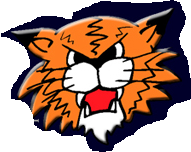 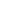 377 School Rd. White Bluff, TN 37187 T: 615-740-5775http://www.dcstn.org/wbes.aspx  Our mission at White Bluff Elementary is to encourage the love of learning while preparing students for success in life.                                                                         White Bluff Elementary on Social MediaOur WBES Facebook account is White Bluff Elementary (look for the wildcat on the front of this newsletter as our profile picture).  Like us on Facebook.Our Instagram account is wbes_teach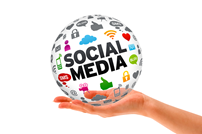 .Safely Transporting Students – It’s the law!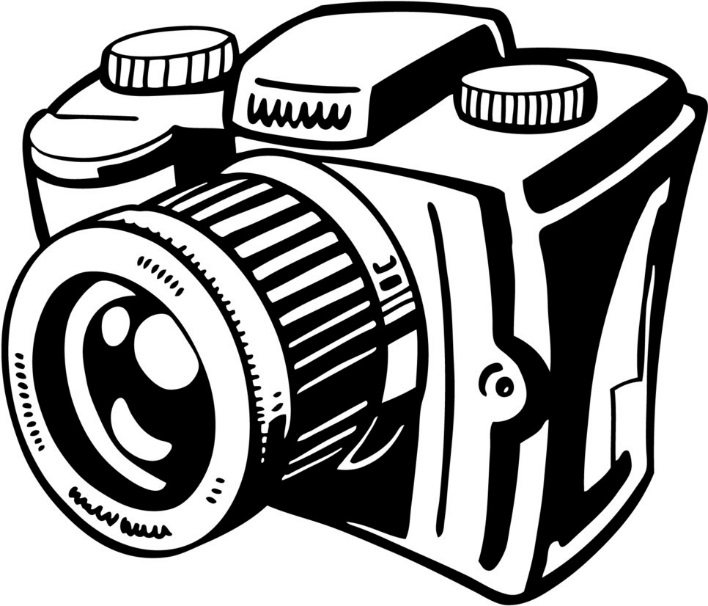 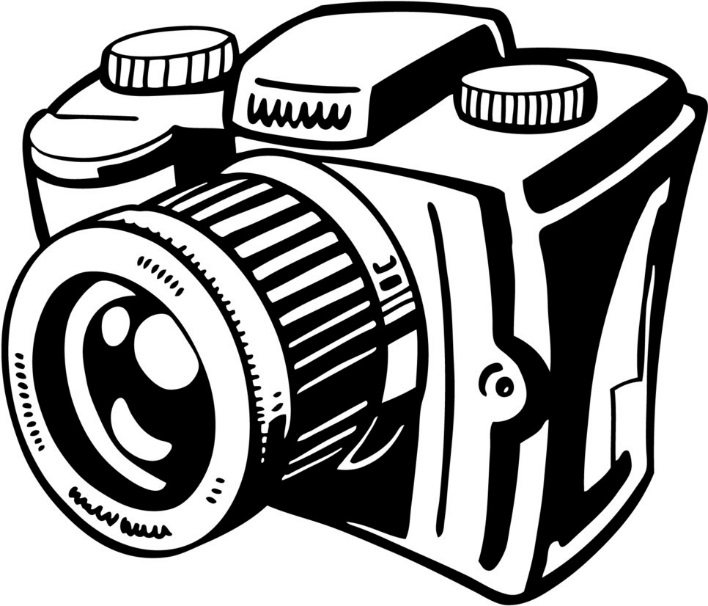 September Newsletter – 2020A Note From Your Administration     Thank you for all you are doing to help make this school year off to such a good start!  We appreciate how much teamwork we have seen during this year’s first month of school.As we prepare to have our first progress reports, it is important that parents and teachers have a clear line of communication.  Please sign up for your student’s teacher’s Class Dojo account messages or other messages and get access to your Family Access account in Skyward.  Also, let the front office know if you are not receiving messages through InTouch on your phone and we can help rectify that problem.Finally, make sure your child’s teacher knows if school lets out early for any reason, how your child will go home.  If we do not hear from you, they will go home in the usual way.  Please be sure someone is there to receive them.  We want them to be safe and want you to be sure what the plan will be.Andrea Beaubien, PrincipalGlenda Sullivan, Assistant Principal